尊敬的先生/女士：鉴于本人已同意第20研究组主席（Nasser Al Marzouqi先生）的请求，而且第20研究组的会议（2020年7月6-16日，虚拟会议）也已表示赞同，我高兴地邀请您参加第20研究组（物联网（IoT）和智慧城市与社区（SC＆C））计划于2020年12月16日以完全虚拟方式召开的会议。第20研究组此次会议的唯一讨论事项将是审议上次ITU-T 第20研究组会议（2020年7月6日至16日，虚拟会议）所确定的TAP建议书以便做出决定（见第267号通函）。将不讨论其他实质性议程项目。欢迎各方针对研究组将要做出决定或正在寻求做出决定的那些问题提交文稿。由于将不举办工作组或课题组的会议，因此提交这些组审议的任何文稿均将推迟至研究组的下次完整会议。请注意，将不发放与会补贴，而且整个会议将仅以英文进行，不提供口译服务。会议将于该日的日内瓦时间11时开始，请使用“我的会议”远程参会工具参会。欲参加第20研究组的虚拟会议，必须进行注册。重要截止日期：会议实用信息见附件A。由Nasser Saleh AI Marzouqi先生（沙特阿拉伯）起草的会议议程草案见附件B。祝您与会顺利且富有成效！附件：2件					附件A	
会议实用信息工作方法与设施文件的提交和获取：成员文稿应通过文件直传系统提交；临时文件草案应使用适当模板通过电子邮件提交给研究组秘书处。会议文件可在研究组主页上获取，但仅限于拥有含TIES权限的国际电联用户账户的ITU-T成员。工作语文：整个会议将仅以英文进行。互动式远程参会：将使用我的会议工具为会议提供远程参会。代表们必须注册，而且在发言时需介绍自己和所属单位。远程参会将尽力提供。参会者应了解，会议不会因为一位远程参会代表无法连接、无法聆听或其发言无法被听到而推迟或中断，一切均需听从主席的安排。主席如果认为远程参会者的语音质量不佳，可能会打断远程参会者，并且可能避免请他/她发言，直到有迹象表明问题已解决。会议聊天功能是会议不可或缺的一部分，鼓励在会议期间使用它来促进高效的时间管理。注册、新代表、与会补贴和签证协办注册：必须进行注册，请至少在会议开始的一个月前通过研究组主页在线进行。如电信标准化局第68号通函所述，ITU-T注册系统要求联系人批准注册申请；电信标准化局第118号通函介绍了如何设置自动批准这些请求。注册表中的一些选项仅适用于成员国。请各成员尽可能吸收女代表加入代表团。注册必须通过研究组主页上的在线注册表进行。未经注册，代表将无法获取我的会议远程参会工具。新代表、与会补贴和签证协办：由于虚拟会议不涉及差旅，因此不提供与会补贴，签证协办亦不适用。附件B
议程草案虚拟会议，2020年12月16日注 – 最新议程见第20研究组网页。______________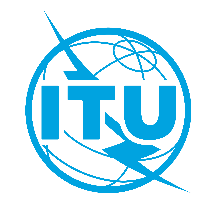 国 际 电 信 联 盟电信标准化局国 际 电 信 联 盟电信标准化局2020年9月2日，日内瓦2020年9月2日，日内瓦文号：电信标准化局第10/20号集体函SG20/CB电信标准化局第10/20号集体函SG20/CB致：国际电联各成员国主管部门；ITU-T部门成员；参加第20研究组工作的ITU-T部门准成员；国际电联学术成员致：国际电联各成员国主管部门；ITU-T部门成员；参加第20研究组工作的ITU-T部门准成员；国际电联学术成员电话：传真：电子邮件：+41 22 730 6301+41 22 730 5853tsbsg20@itu.int +41 22 730 6301+41 22 730 5853tsbsg20@itu.int 致：国际电联各成员国主管部门；ITU-T部门成员；参加第20研究组工作的ITU-T部门准成员；国际电联学术成员致：国际电联各成员国主管部门；ITU-T部门成员；参加第20研究组工作的ITU-T部门准成员；国际电联学术成员网页：https://www.itu.int/go/tsg20https://www.itu.int/go/tsg20https://www.itu.int/go/tsg20https://www.itu.int/go/tsg20事由：ITU-T 第20研究组虚拟会议，2020年12月16日ITU-T 第20研究组虚拟会议，2020年12月16日ITU-T 第20研究组虚拟会议，2020年12月16日ITU-T 第20研究组虚拟会议，2020年12月16日2020年10月16日–	提交需要翻译的ITU-T成员文稿2020年11月16日–	注册（通过研究组主页www.itu.int/go/tsg20提供的在线注册表）2020年12月03日–	提交ITU-T成员文稿（通过文件直传系统）顺致敬意！电信标准化局主任
李在摄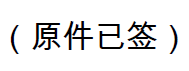  ITU-T SG20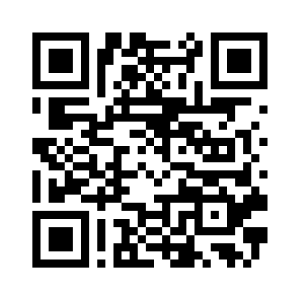 顺致敬意！电信标准化局主任
李在摄最新会议信息序号议项议项文件1会议开幕 会议开幕 2通过和批准议程通过和批准议程3采用传统批准程序（TAP）批准的建议书草案：采用传统批准程序（TAP）批准的建议书草案：3.13.1Y.4471 (Y.NDA-arch): 自动驾驶车辆基于网络的驾驶辅助功能框架3.23.2Y.4559 (Y.UAV-BSI): 对于使用无人机的基站检查服务的要求和功能构架3.33.3Y.4908 (Y.IoT-EH-PFE): 物联网中的电子卫生系统性能评估框架4其它事项其它事项5会议闭幕会议闭幕